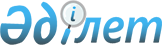 2009 жылғы 15 шілдедегі № 2728 "Үлбі" халыққа әлеуметтік қызмет көрсететін қалалық аумақтық орталығы" мемлекеттік мекемесіне сауықтыру үшін тегін жолдамалар беру туралы" қаулыға өзгертулер енгізу туралы
					
			Күшін жойған
			
			
		
					Шығыс Қазақстан облысы Өскемен қаласы әкімдігінің 2011 жылғы 15 ақпандағы  N 10375 қаулысы. Шығыс Қазақстан облысы Әділет департаментінің Өскемен қалалық әділет басқармасында 2011 жылғы 14 наурызда № 5-1-162 тіркелді. Күші жойылды - Өскемен қаласы әкімдігінің 2013 жылғы 21 ақпандағы  N 5619 қаулысымен

      Ескерту. Күші жойылды - Өскемен қаласы әкімдігінің 21.02.2013 N 5619 қаулысымен.       РҚАО ескертпесі.

      Мәтінде авторлық орфография және пунктуация сақталған.

      Қазақстан Республикасының 1995 жылғы 28 сәуірдегі «Ұлы Отан соғысының қатысушылары мен мүгедектеріне және соларға теңестірілген адамдарға берілетін жеңілдіктер мен оларды әлеуметтік қорғау туралы» Заңының 20-бабына, Қазақстан Республикасының 2001 жылғы 23 қаңтардағы «Қазақстан Республикасындағы жергілікті мемлекеттік басқару және өзін-өзі басқару туралы» Заңының 31-бабының 1-тармағының 14) тармақшасына сәйкес, Өскемен қаласының әкімдігі ҚАУЛЫ ЕТЕДІ:



      1. 2009 жылғы 15 шілдедегі № 2728 «Үлбі» халыққа әлеуметтік қызмет көрсететін қалалық аумақтық орталығы» мемлекеттік мекемесіне сауықтыру үшін тегін жолдамалар беру туралы» қаулыға (нормативтік құқықтық актілерді мемлекеттік тіркеу тізілімінде 5-1-118 нөмірімен тіркелген, 2009 жылғы 19 тамыздағы № 135-136 «Дидар», 2009 жылғы 20 тамыздағы № 129-130 «Рудный Алтай» газеттерінде жарияланған) келесі өзгертулер енгізілсін:

      2-тармақта «30» саны «60» санымен ауыстырылсын;

      3-тармақтың 1) тармақшасында «жалғыз басты немесе жалғыз тұратын» сөздері алып тасталсын;

      3-тармақтың 3) тармақшасында «15» саны «30» санымен ауыстырылсын.



      2. Осы қаулы оның алғашқы ресми жарияланған күнінен кейін он күнтізбелік күн өткен соң қолданысқа енгізіледі.      Өскемен қаласының әкімі                   И. Әбішев
					© 2012. Қазақстан Республикасы Әділет министрлігінің «Қазақстан Республикасының Заңнама және құқықтық ақпарат институты» ШЖҚ РМК
				